DODATEK č. 7k Pachtovní smlouvě č. 105N14/05Smluvní strany:Česká republika – Státní pozemkový úřadSídlo : Husinecká 1024/11 a, 130 00,  Praha 3zastoupený Ing. Evou Schmidtmajerovou CSc., ředitelkou Krajského pozemkového úřadu pro Jihočeský kraj, adresa: Rudolfovská 80, 370 01, České BudějoviceIČ: 01312774DIČ : CZ01312774na základě oprávnění vyplývajícího z platného Podpisového řádu Státního pozemkového úřadu účinného ke dni právního jednání bankovní spojení: Česká národní bankačíslo účtu: 50016-3723001/0710.(dále jen „propachtovatel“) – na straně jedné –aobchodní jméno: KOOPRODUKT, a.s.,sídlo: nám. Míru 140, Lišov, 37372 Lišov IČ: 63906279statutární orgán (zástupce): předseda představenstva, Ing. xxxxxxxxxxxxxxxx (dále jen „pachtýř“) – na straně druhé –uzavírají tento dodatek č. 7 k pachtovní smlouvě č. 105N14/05 ze dne 1.10.2014 ve znění dodatku č. 6 (dále jen „smlouva“), kterým se mění předmět pachtu a výše ročního pachtovného . a)Dne 6.2.2020 nabyla vlastnické právo k pozemku(ům)  třetí osoba Město Lišov, tř.5.května 139/156,Lišov, na základě  směnné smlouvy 2002S19/05.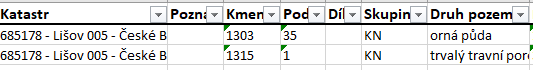            b)Dne 4.9.2019 nabyla vlastnické právo k pozemku(ům) 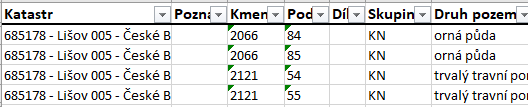 třetí osoby xxxxxxxxxxxxxxxxxxxxxxxxxxxxxxxxxxxxx, na základě  rozsudku Okresního soudu v Českých Budějovicích č.j. 25C-98/2018-538 o určení právního vztahu.2. Smluvní strany se dohodly na tom, že s ohledem na skutečnosti uvedené v bodě 1. tohoto dodatku se nově stanovuje výše ročního pachtovného na částku 20495,- Kč (slovy: dvacettisícčtyřistadevadesátpětkorun českých).K 1.10.2020 je pachtýř povinen zaplatit částku 20507,- Kč (slovy: dvacettisícpětsetsedmkorun českých).Tato částka se skládá z ročního pachtovného u pozemků, které nebyly předmětem převodu, a z alikvotní(ch) části(í) ročního pachtovného u pozemků, které byly předmětem převodu . Alikvotní část(i) je(jsou) vypočítána(y) za období od předchozího data splatnosti do rozhodného data (rozhodných dat).3. Dále se smluvní strany dohodly na tom, žea) Čl.V smlouvy se doplňuje o nové odstavce tohoto znění:Smluvní strany se dohodly, že propachtovatel je oprávněn vždy k 1. 10. běžného roku jednostranně zvýšit pachtovné o míru inflace vyjádřenou přírůstkem průměrného ročního indexu spotřebitelských cen vyhlášenou Českým statistickým úřadem za předcházející běžný rok. Zvýšené pachtovné bude uplatněno písemným oznámením ze strany propachtovatele nejpozději do 1. 9. běžného roku, a to bez nutnosti uzavírat dodatek a pachtýř bude povinen novou výši pachtovného platit s účinností od nejbližší platby pachtovného .Základem pro výpočet zvýšeného pachtovného bude pachtovné sjednané před tímto zvýšením.V případě, že meziroční míra inflace přestane být z jakéhokoli důvodu nadále publikována, nahradí jej jiný podobný index nebo srovnatelný statistický údaj vyhlašovaný příslušným orgánem, který propachtovatel dle svého rozumného uvážení zvolí. 4. Propachtovatel jako správce osobních údajů dle zákona č. 110/2019 Sb., o zpracování osobních údajů, a platného nařízení (EU) 2016/679 (GDPR), tímto informuje ve smlouvě uvedený subjekt osobních údajů, že jeho údaje uvedené v této smlouvě zpracovává pro účely realizace, výkonu práv a povinností dle této smlouvy. Uvedený subjekt osobních údajů si je vědom svého práva přístupu ke svým osobním údajům, práva na opravu osobních údajů, jakož i dalších práv vyplývajících z výše uvedené legislativy. Smluvní strany se zavazují, že při správě a zpracování osobních údajů budou dále postupovat v souladu s aktuální platnou a účinnou legislativou. Postupy a opatření se propachtovatel zavazuje dodržovat po celou dobu trvání skartační lhůty ve smyslu § 2 písm. s) zákona č. 499/2004 Sb., o archivnictví a spisové službě a o změně některých zákonů, ve znění pozdějších předpisů.5. Čl. X smlouvy se doplňuje a zní takto:1) Smluvní strany se dohodly, že jakékoliv změny a doplňky této smlouvy jsou možné pouze písemnou formou dodatku k této smlouvě, a to na základě dohody smluvních stran, není-li touto smlouvou stanoveno jinak.2) Smluvní strany jsou povinny se vzájemně informovat o jakékoliv změně údajů týkajících se jejich specifikace jako smluvních stran této smlouvy, a to nejpozději do 30 dnů ode dne změny.6. Ostatní ujednání smlouvy nejsou tímto dodatkem č. 7 dotčena.7. Tento dodatek nabývá platnosti dnem podpisu smluvními stranami a účinnosti dnem …….., nejdříve však dnem uveřejnění v registru smluv dle ustanovení § 6 odst. 1 zákona č. 340/2015 Sb., o zvláštních podmínkách účinnosti některých smluv, uveřejňování těchto smluv a o registru smluv (zákon o registru smluv), ve znění pozdějších předpisů. Uveřejnění tohoto dodatku v registru smluv zajistí propachtovatel.8. Tento dodatek je vyhotoven v dvou stejnopisech, z nichž každý má platnost originálu. Jeden. stejnopis(y) přebírá pachtýř a jeden je určen pro propachtovatele .9. Smluvní strany po přečtení tohoto dodatku prohlašují, že s jeho obsahem souhlasí a že je shodným projevem jejich vážné a svobodné vůle, a na důkaz toho připojují své podpisy.V Českých Budějovicích, dne 1.6.2020                         …………………………………..	…………………………………….Ing. Eva Schmidtmajerová CSc.	                 Ing xxxxxxxxxxxxxxxxředitelka Krajského pozemkového úřadu                          předseda představenstva pro Jihočeský kraj	                      pachtýřpropachtovatel            		     Za správnost: Ing.CikánTento dodatek byl uveřejněn v registru smluv dle zákona č. 340/2015 Sb., o zvláštních podmínkách účinnosti některých smluv, uveřejňování těchto smluv a o registru smluv (zákon o registru smluv), ve znění pozdějších předpisů.Datum registrace ………………………….ID smlouvy ………………………………..ID verze ……………………………………Registraci provedl ……………………… (uvést jméno a příjmení odpovědného zaměstnance)V ……………….. dne ……………..			…………………………………..	podpis odpovědného zaměstnance